123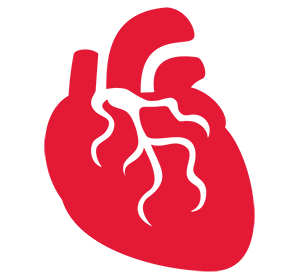 心臟內科113年1月學術行程表1月orientation (CR曾宇平)二*Clerk: 如果不是月初報到，請在報到前一週與CR約時間分組名單資深醫師：不參預輪流病房照顧，＊：當月負責收病房的主治醫師個人床數上下限依規定，若有超過請聯絡CR協調；Cover則不在此限(床數上下限：R / PGY2 - 6至14床；PGY1 - 4至10床；NP - 12床 )陳韋傑醫師東基支援中。傾斜床協助：01/02-01/05 NP 佳芬 (Cover：PGY1林孟翰)01/08-01/12 NP 麗芬 (Cover：PGY1張仁豪)01/15-01/19 NP 惠芬 (Cover：PGY1許家綸)01/22-01/26 NP佳芬(Cover：PGY1林孟翰)01/29-02/02 NP 麗芬(Cover：PGY1張仁豪)● Fellow黃祺元醫師 68675；CR1曾宇平醫師 66716；CR1王英謙醫師 68387JOURNAL READINGPGY1許家綸/傅智群醫師Restrictive or Liberal Transfusion Strategy in Myocardial Infarction and Anemia  <NEJM 2023>https://www.nejm.org/doi/full/10.1056/NEJMoa2307983 PGY1林孟翰/廖英傑醫師Apixaban for Stroke Prevention in Subclinical Atrial Fibrillation <NEJM 2023>https://www.nejm.org/doi/full/10.1056/NEJMoa2310234 PGY1張仁豪/黃宏凱醫師Complete or Culprit-Only PCI in Older Patients with Myocardial Infarctionhttps://www.nejm.org/doi/full/10.1056/NEJMoa2300468 循環課程 (可因應主治醫師臨床工作調動)住診教學 (可因應主治醫師臨床工作調動)(Team 1-3由當月病房主治醫師帶該team學生，Team 4 兩位醫師輪流帶)身體檢查教學 (主題：心音教學)值班個案討論會議 (每週一或二 7:30~8:00)本月學生名單請假或約假 (不值班)人員(詳見cover表)NP 陳惠芬  1/10-11, 1/22NP 簡麗芬 (-)NP 李佳芬 1/12F 黃祺元 1/8CR1曾宇平 1/22CR1王英謙 1/15三四34時間07:3007:30地點兒童醫院B1心臟科討論室兒童醫院B1心臟科討論室內容Journal readingJournal reading主講人PGY1許家綸 PGY1林孟翰主持人傅智群醫師 廖英傑醫師1011時間07:3007:30地點兒童醫院B1心臟科討論室兒童醫院B1心臟科討論室內容Journal readingCBD (跨領域)主講人PGY1張仁豪PGY黃柏翰主持人黃宏凱醫師黃宏凱醫師1718時間7:3007:30地點兒童醫院B1心臟科討論室兒童醫院B1心臟科討論室內容EBM Combined meeting主講人PGY簡麟CV/CVS 總醫師主持人楊淵博醫師陳清埤 部長 / 廖英傑 主任2425時間07:3007:30地點兒童醫院B1心臟科討論室梅鑑霧禮拜堂內容Mortality and morbidity週會禮拜主講人R3曹貽均主持人余昭宏醫師31時間07:30地點兒童醫院B1心臟科討論室內容Cath meeting主講人CV 總醫師主持人陳清埤 部長 / 廖英傑 主任VSCRNP/住院醫師ClerkTeam 1（資深醫師：陳清埤醫師）Team 1（資深醫師：陳清埤醫師）Team 1（資深醫師：陳清埤醫師）Team 1（資深醫師：陳清埤醫師）王聖云醫師*黃宏凱醫師李政良醫師CR  黃祺元(68675)NP 簡麗芬(67023)PGY1張仁豪(66128)01/8 – 01/19 Clerk2楊上瑩(67109)01/22 – 02/02 Clerk2莊鈞惟(66481)Team 2（資深醫師：黃靜惠醫師）Team 2（資深醫師：黃靜惠醫師）Team 2（資深醫師：黃靜惠醫師）Team 2（資深醫師：黃靜惠醫師）*傅智群醫師楊秉忠醫師陳美綾醫師夏建勳醫師CR  曾宇平(66716)NP 陳惠芬(67022)PGY1許家綸 (68468)12/25–01/05 Clerk2古茹均(66494)01/8 – 01/19 Clerk1張雅婷 (66213)Team 3（資深醫師：陳宏德醫師）Team 3（資深醫師：陳宏德醫師）Team 3（資深醫師：陳宏德醫師）Team 3（資深醫師：陳宏德醫師）施淳友醫師簡思齊醫師*廖英傑醫師CR  王英謙(68387)NP李佳芬(68307)PGY1林孟翰 (66183)01/8 – 01/19 Clerk2黃翊寧 (67846)01/22 – 02/02 Clerk2沈韋廷(68204)Team 4Team 4Team 4Team 4*楊淵博醫師-PGY簡麟(66981)12/25–01/05 Clerk 2許景嵎(66490)*張惟智醫師-PGY黃柏翰(66186)01/22–02/02 Clerk 1劉佳如(66461)DATETIMEPLACETopic指導老師紀錄01/03(三)10:30-11:3081 討論室Basic ECG黃祺元醫師Clerk2古茹均01/10(三)09:00-10:003F心超室生理檢查室簡介CR 曾宇平Clerk1張雅婷01/12 (五)13:30-15:0081 討論室Heart failure王聖云醫師Clerk2黃翊寧01/17 (三)10:00-11:3081 討論室CAD簡思齊醫師Clerk2楊上瑩01/22 (一)14:00-15:3081 討論室Arrhythmia廖英傑醫師Clerk2沈韋廷DATETIMEPLACE指導老師紀錄01/09 (二)10:00-11:0081 station黃宏凱醫師 Clerk2楊上瑩	01/16 (二)10:00-11:0081 station傅智群醫師Clerk1張雅婷01/18 (四)10:00-11:0081 station廖英傑醫師Clerk2黃翊寧01/23 (二)14:00-15:0081 station張惟智醫師Clerk 1劉佳如DATETIMEPLACE指導老師紀錄01/08 (一)16:00-17:00四期10F OSCE黃靜惠醫師Clerk2楊上瑩DATETIMEPLACE指導老師指導老師01/08 (一)07:30-8:0081 討論室陳宏德醫師施淳友醫師01/15 (一)07:30-8:0081 討論室夏建勳醫師楊秉忠醫師01/22 (一)07:30-8:0081 討論室黃靜惠醫師陳美綾醫師01/29 (ㄧ)07:30-8:0081 討論室李政良醫師王聖云醫師DATE姓名職級CodeMVPN12/25 – 01/05許景嵎Clerk 23728076649012/25 – 01/05古茹均Clerk 23728736649401/8 – 01/19黃翊寧Clerk 23728086784601/8 – 01/19楊上瑩Clerk 23728746710901/8 – 01/19張雅婷Clerk 13729076621301/22 – 02/02莊鈞惟Clerk 23728016648101/22 – 02/02沈韋廷Clerk 23728676820401/22 – 02/02劉佳如Clerk 137290666461